Ребенок в детском саду: адаптация в детском садуОформляя ребенка в детский сад, родители часто переживают: как встретят ребенка? Будет ли ему хорошо в детском саду? Как его будут кормить, поить, укладывать спать? Как пройдет адаптация ребенка в детском саду? Волнение это вполне объяснимо: родители впервые оставляют ребенка с незнакомыми людьми. До этого все происходило на их глазах. Было внимание, любовь всех близких. А будут ли любить ребенка в детском саду?Это волнение усугубляется, если ребенок не хочет расставаться с привычным и близким, отказывается порой идти в группу. Мамы или проникаются еще большим сочувствием к ребенку, порой в ущерб интересам воспитателей, или, стараясь не реагировать на слезы и просьбы сына, дочери, молча ведут их в детский сад.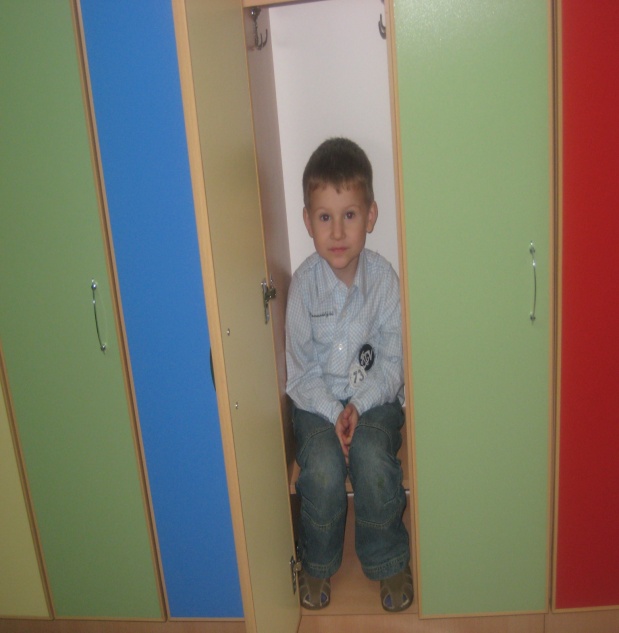 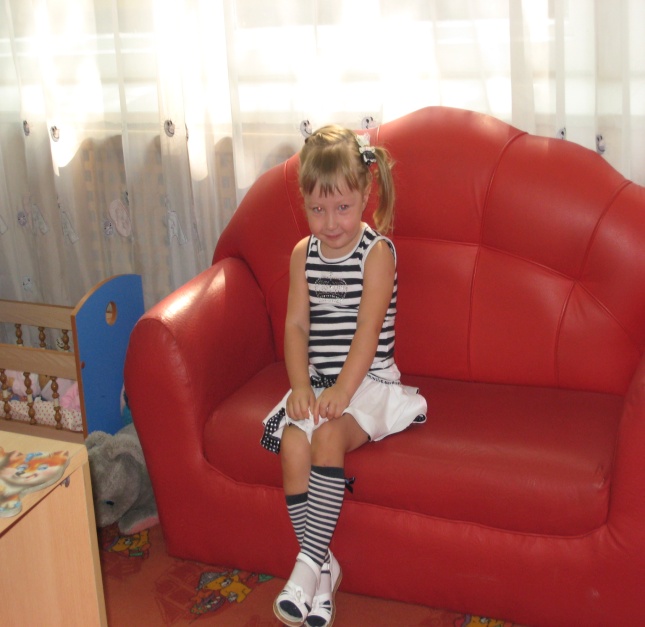 Все ли дети ведут себя одинаково при поступлении в детский сад?Одни дети приходят в группу уверенно, внимательно рассматривают окружающее, выбирают, чем им заняться, и начинают играть. Другие делают это с меньшей уверенностью, больше наблюдают за воспитателем и выполняют предложенные им действия. Третьи проявляют по отношению к воспитателю негативизм, отклоняют все предложения, боятся не только расстаться, но и отойти от мамы, много и громко плачут. Чем же объясняется такое разное поведение детей?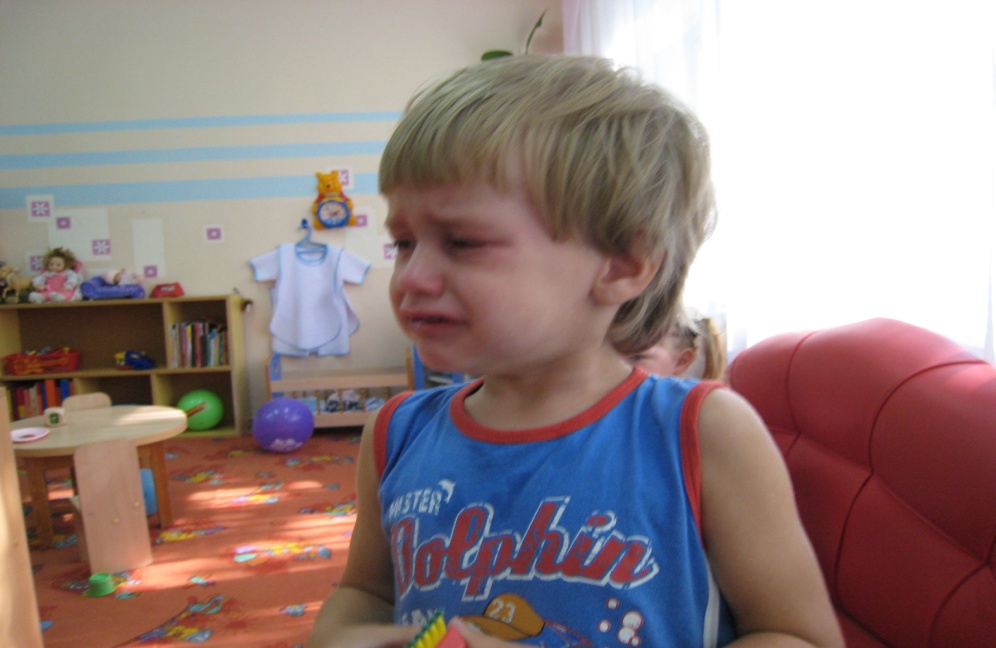     Причины с адаптацией в детском саду могут быть самыми разными: отсутствие в семье режима, совпадающего с режимом детского учреждения; наличие отрицательных привычек (сосание соски, укачивание при укладывании); неумение занять себя игрушкой; несформированность необходимых культурно-гигиенических навыков и др.Однако главной и основной причиной такого поведения является отсутствие у ребенка опыта общения со взрослыми и детьми. Особенно страдают при вхождении в группу те дети, опыт общения которых был сужен до минимума (мама — ребенок, бабушка — ребенок), ограничен рамками семьи (отец, мать, бабушка, дедушка). Знакомство с новыми людьми, установление с ними контакта весьма затруднительно для таких детей. Чем более узок был круг общения до поступления в детское учреждение, тем труднее ребенку, тем длительнее формируются у него отношения с воспитателем. Привязанность только к близким людям, умение общаться только с ними, неумение войти в контакт с незнакомыми людьми определяют характер поведения.Когда у ребенка опыт общения со сверстниками ограничен, большое количество детей в группе вызывает у него страх, стремление уединиться, скрыться от всех. Такой ребенок, если у него есть положительный опыт общения с посторонними взрослыми, льнет к воспитателю, заглядывает ему в глаза, хочет убедиться в постоянной поддержке.Дети, у которых уже имеется положительный опыт общения со взрослыми и сверстниками, составляют самую благоприятную группу по характеру поведения, и привыкают они к детскому саду сравнительно быстро. В процессе общения ребенок познает окружающее, узнает, как действовать в той или иной обстановке, учится устанавливать взаимоотношения со взрослыми и детьми. А главное, в общении он узнает себя, границы своих возможностей. Поэтому чем шире у ребенка практика общения, тем легче он входит в детский коллектив, и наоборот, чем меньше опыт ребенка, тем ему труднее.Общение ребенка связано с игрой, учебой, трудом, оно воспринимается как само собой разумеющийся процесс. Поэтому взрослые учат ребенка играть, учиться, трудиться и довольно редко учат умению общаться.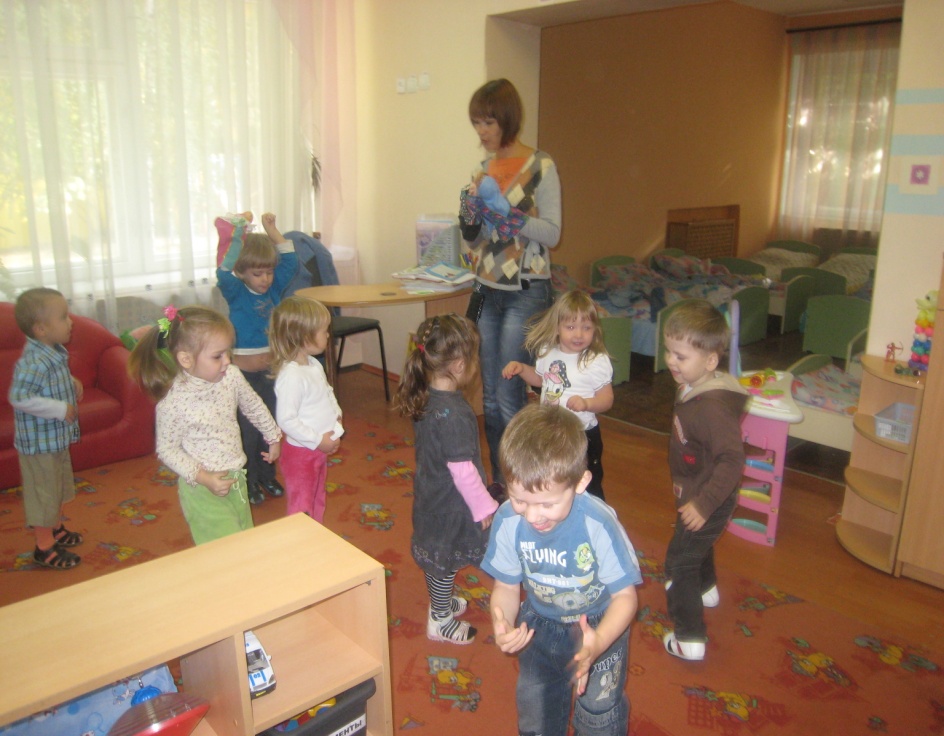 Научить ребенка вступать в общение со взрослыми и детьми — важная задача при подготовке его к поступлению в детский сад. Для того чтобы адаптация ребенка к детскому саду не затягивалась, необходимо следующее:1. Создание эмоционально благоприятной атмосферы в группе.Необходимо сформировать у ребенка положительную установку, желание идти в детский сад. Это зависит в первую очередь от умения и усилий воспитателей создать атмосферу тепла, уюта и благожелательности в группе. Если ребенок с первых дней почувствует это тепло, исчезнут его волнения и страхи, намного легче пройдет адаптация. Чтобы ребенку было приятно приходить в детский сад, нужно “одомашнить” группу.Ласковое обращение с ребенком, периодическое пребывание малыша на руках взрослого дают ему чувство защищенности, помогают быстрее адаптироваться.Маленькие дети очень привязаны к маме. Ребенку хочется, чтобы мама все время была рядом. Поэтому очень хорошо иметь в группе “семейный” альбом с фотографиями всех детей группы и родителей. В этом случае малыш в любой момент сможет увидеть своих близких и уже не так тосковать вдали от дома.2. Работа с родителями, которую желательно начать еще до поступления ребенка в детский сад.Необходимое условие успешной адаптации — согласованность действий родителей и воспитателей, сближение подходов к индивидуальным особенностям ребенка в семье и детском саду.Задача воспитателя — успокоить прежде всего взрослых: пригласить их осмотреть групповые помещения, показать шкафчик, кровать, игрушки, рассказать, чем ребенок будет заниматься, во что играть, познакомить с режимом дня, вместе обсудить, как облегчить период адаптации.В свою очередь, родители должны внимательно прислушиваться к советам педагога, принимать к сведению его консультации, наблюдения и пожелания. Если ребенок видит хорошие, доброжелательные отношения между своими родителями и воспитателями, он гораздо быстрее адаптируется в новой обстановке.3. Правильная организация в адаптационный период игровой деятельности, направленной на формирование эмоциональных контактов “ребенок — взрослый” и “ребенок — ребенок” и обязательно включающей игры и упражнения.Основная задача игр в период адаптации детей в детском саду — формирование эмоционального контакта, доверия детей к воспитателю. Ребенок должен увидеть в воспитателе доброго, всегда готового прийти на помощь человека (как мама) и интересного партнера в игре. Даже самый гуманный воспитатель, работающий с небольшой группой детей, не может уделить ребенку такое же внимание, как мама. Родители нередко замечают, что, возвратившись из детского сада, малыш буквально вцепляется в мать, не отходит от нее ни на шаг, пытаясь восполнить накопившийся дефицит близкого общения. Накормленный и ухоженный вдали от дома, он тем не менее "изголодался", и это голод особого рода, который очень трудно утолить. Родителям надо позаботиться, чтобы испытываемый ребенком дефицит не был слишком острым. Если есть возможность, не надо оставлять малыша в саду надолго. А дома надо сторицей восполнять то, чего ребенок был лишен в отсутствие родителей. Может случиться и так, что, несмотря на все усилия, не удается преодолеть отторжение ребенком детского сада. Если совершенно очевидно, что ребенку в саду плохо и издержки общественного воспитания в данном случае перевешивают все преимущества, все равно не торопитесь вешать на малыша ярлык "безнадежно домашнего". Вероятно, просто не удалось создать ему те условия, которые обеспечили бы нормальную жизнь в детском коллективе. За конкретным советом - как выйти из этой ситуации - лучше обратиться к специалисту-психологу. Ну а если не помогают никакие советы, остается только попробовать в домашних условиях обеспечить ребенку те преимущества, которые дает детский сад. При этом родителям приходится в какой-то мере поступиться своими интересами. Детский сад помогает решать одни проблемы, но часто порождает другие. Надо просто решить, какие для вас важнее. Не делайте ошибокК сожалению, иногда родители совершают серьезные ошибки, которые затрудняют адаптацию ребенка. Чего нельзя делать ни в коем случае: Нельзя наказывать или сердиться на малыша за то, что он плачет при расставании или дома при упоминании необходимости идти в сад! Помните, он имеет право на такую реакцию. Строгое напоминание о том, что «он обещал не плакать», – тоже абсолютно не эффективно. Дети этого возраста еще не умеют «держать слово». Лучше еще раз напомните, что вы обязательно придете.Нельзя пугать детским садом («Вот будешь себя плохо вести, опять в детский сад пойдешь!»). Место, которым пугают, никогда не станет ни любимым, ни безопасным. Нельзя плохо отзываться о воспитателях и саде при ребенке. Это может навести малыша на мысль, что сад – это нехорошее место и его окружают плохие люди. Тогда тревога не пройдет вообще.Нельзя обманывать ребенка, говоря, что вы придете очень скоро, если малышу, например, предстоит оставаться в садике полдня или даже полный день. Пусть лучше он знает, что мама придет не скоро, чем будет ждать ее целый день и может потерять доверие к самому близкому человеку. С поступлением ребенка 3—4-летнего возраста в дошкольное учреждение в его жизни происходит множество изменений: строгий режим дня, отсутствие родителей в течение 9 и более часов, новые требования к поведению, постоянный контакт со сверстниками, новое помещение, таящее в себе много неизвестного, а значит, и опасного, другой стиль общения. Все эти изменения обрушиваются на ребенка одновременно, создавая для него стрессовую ситуацию, которая без специальной организации может привести к невротическим реакциям, таким, как капризы, страхи, отказ от еды, частые болезни, психическая регрессия и т.д.Еще одним важным моментом при создании благоприятной атмосферы в группе является проведение 1 сентября Праздника Знакомства, то есть первый день пребывания в детском саду для ребенка становится праздником. В этот день детей и их родителей встречают оба воспитателя, их помощник. Они знакомят детей и родителей с группой (показывают шкафчики, игрушки, кроватки и пр.), проводят игры, направленные на знакомство детей между собой и родителей; игры, в которых участвуют и дети, и родители, и, конечно же, воспитатели. Праздник завершается чаепитием, подготовленным с помощью родителей. Желательно, чтобы детей в первый день забрали сразу после обеда, чтобы родители все время пребывания ребенка в саду в этот день были рядом с ним.Первое знакомство с воспитателями и детьми в благоприятной, насыщенной положительными эмоциями обстановке приводит к положительному настрою детей на посещение детского сада, знакомству родителей между собой, что в дальнейшем упрощает работу воспитателей с ними (например, организация группового праздника).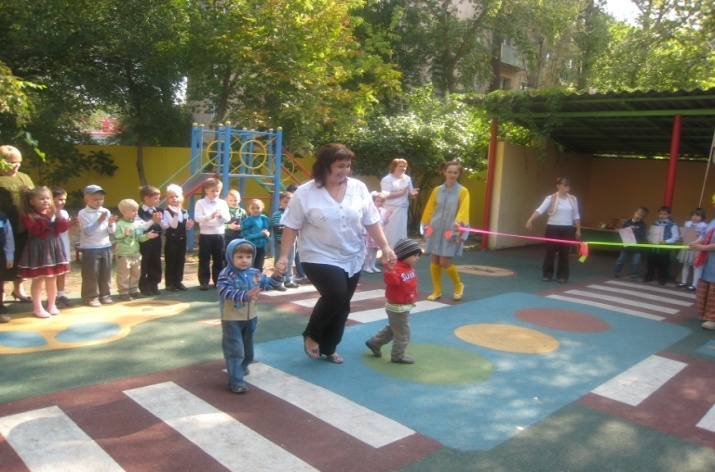 Опыт работы показывает, что проведение Праздника Знакомства необходимо, причем его эффект проявляется, даже если его провести в середине сентября в виде своеобразного родительского собрания или утренника, который проводится после ужина: дети с большим удовольствием начинают ходить в детский сад. Родители больше доверяют воспитателям, интересуются их работой  предлагают свою помощь и т.д. 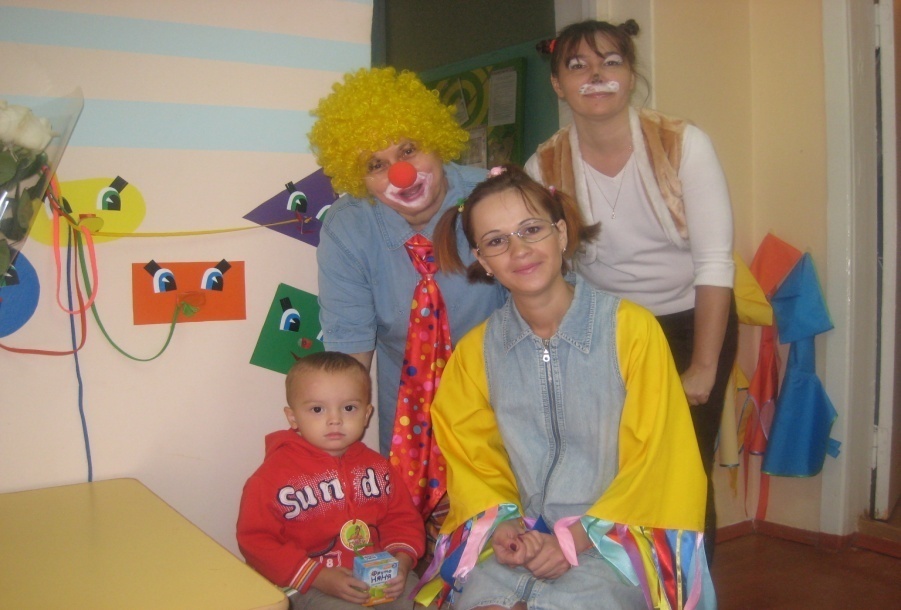 